Мастерская юного дизайнера    Занятие  1группа - 17.03.2020, 2 группа – 19.03.2020Ландшафтный дизайнТеоретическая часть.Ландшафт - немецкое слово и имеет три значения:общий вид местности;изображение местности в искусстве;обозначение местности, характеризуемое суммой определенных элементов, соединенных в одно целое природными связями.Практическая часть.Рассмотрите рисунок. Определите детали ландшафта. 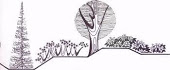 Творческая часть. Изобразить вид сверху данного рисунка.